УДК ххх.хх1Ім’я По-батькові автора_1Науковий ступінь, посада та/або вчене звання автора_12Ім’я По-батькові автора_2Науковий ступінь, посада та/або вчене звання автора_23Ім’я По-батькові автора_3Науковий ступінь, посада та/або вчене звання автора_31,2Місце роботи авторів 1, 23Місце роботи автора_3Назва тез наукової доповідіТези наукової доповіді подаються загальним обсягом до 10 сторінок формату А4, остання сторінка заповнюється текстом не менше ніж на 75%. Текст має відповідати таким вимогам:ліве, праве, верхнє та нижнє поля по 2 см;шрифт Times New Roman;кегль 14;міжрядковий інтервал 1;відступи перед та після абзацу 0 см.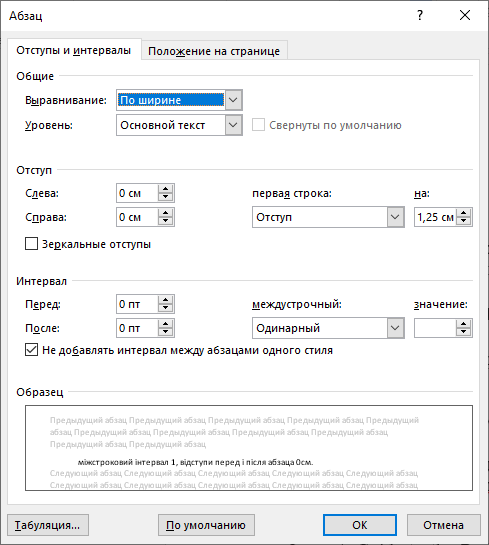 Рисунок 1 – Назва рисункаУвага! Не використовуйте скановані рисунки.Структура матеріалів передбачає наявність таких елементів:В верхньому лівому куті зазначається УДК.Автори вказуються кожен з нового рядка (напівжирний шрифт), в рядку після прізвища зазначається науковий ступінь, посада та/або вчене звання автора. В даному шаблоні зазначено трьох авторів, два з яких працюють в одній організації.Під переліком авторів пишуться їх місця роботи (курсив).Порожній рядок.Назва тез наукової доповіді.Порожній рядок.Анотація та ключові слова (за бажанням автора). Розмір анотації не більше 7 рядків.Порожній рядок.Текст тез доповіді, що може включати рисунки, таблиці, формули, тощо.Порожній рядок.Список використаних джерел. Джерела подаються у вигляді нумерованого списку. В тексті посилання на джерела пишуться в [квадратних дужках]. Приклад оформлення списку використаних джерел наведено нижче.Список використаних джерел:Haneen Hijazi, Shihadeh Alqrainy, Hasan Muaidi, Thair Khdour, Risk factors in software development phases. European Scientific Journal, 2014, no.3, pp. 213-232.A Guide to the Project Management Body of Knowledge (PMBOK ® Guide) 5th Edition. PMI, 2012, 586p.